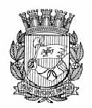 Publicado no D.O.C. São Paulo,121, Ano 66  Terça-feira22 de Junho de 2021GABINETE DO PREFEITORICARDO NUNESDESPACHO DO PREFEITO6021.2021/0018071-0 - HENRIQUE RODRIGUES MOREIRA, RF 836.458.3 vínculo 1 (ADV.: ALEXSANDRO DA CONCEIÇÃO SILVA, OAB/SP 342.924) - Pedido de reconsideração- À vista dos elementos contidos no presente, em especial as manifestações de PROCED (docs 043647603 e 043648376), da Procuradoria Geral do Município (doc 043783039), da Secretaria Municipal de Justiça (doc 044434759) e da Assessoria Jurídica deste Gabinete (doc 045655180), que adoto como razão de decidir, CONHEÇO do pedido de reconsideração formulado por HENRIQUE RODRIGUES MOREIRA, RF 836.458.3 vínculo 1, e, no mérito, INDEFIRO o pedido, uma vez que não foram apresentados fatos ou argumentos novos aptos a modificar a decisão atacada.SECRETARIASFUNDAÇÃO PAULISTANA DE EDUCAÇÃO E TECNOLOGIAGABINETE DIRETOR GERALDESPACHO AUTORIZATÓRIOSEI 8110.2021/0000349-3ASSUNTO: Edital de matrícula para o Programa de Qualificação Profissional de longa duração Intensivo em Inglês: “Dê um Up” . Homologação de Certame.I - No uso das atribuições que me foram conferidas por lei e demais elementos do presente, notadamente a manifestação da Assessoria Técnico-Jurídica a respeito (Parecer FUNDATEC/ AJ 046390013), o qual acolho, HOMOLOGO, com amparo no artigos 2º da Lei Municipal 16.115/2015, Lei Nº12.852, de 5 de agosto de 2013, Art. 1º e Art. 205 da Constituição Federal, o resultado final do Edital de matrícula para o Programa de Qualificação Profissional de longa duração Intensivo em Inglês:“Dê um Up. publicado no Diário Oficial do Munícipio de São Paulo no dia 18 de junho de 2021, página 46(SEI 046371646).SERVIDORES  PAG. 32DESENVOLVIMENTO ECONÔMICO, TRABALHO E TURISMOGABINETE DA SECRETÁRIASEI Nº 6064.2021/0000916-0INTERESSADO: CELIO GOMES DA SILVA - RF 881.079.6/1ASSUNTO: INDENIZAÇÃO DE FÉRIASNos termos da O.N. 002/94-SMA, de 21/07/1994 com as alterações do Despacho normativo 002/SMG-G/2006 e alterada pela O.N. 003/SMG.G/08, DEFIRO o pagamento das férias do exercício de 2021 (30 dias), acrescidos de 1/3.EDITAIS  PAG. 40, 41, 42FUNDAÇÃO PAULISTANA DE EDUCAÇÃO E TECNOLOGIAGABINETE DIRETOR GERALDivulgação dos números dos candidatos aptos para o 1° sorteioPROCESSO SEI 8118.2021./0000346-9EDITAL Nº09/ 2021PROCESSO SELETIVO DE CANDIDATOS PARA INGRESSONOS CURSOS OFERECIDOS PELA FUNDAÇÃO PAULISTANA DEEDUCAÇÃO, TECNOLOGIA E CULTURA POR MEIO DA ESCOLA MUNICIPAL DE EDUCAÇÃO PROFISSIONAL E SAÚDE PÚBLICA“Prof. Makiguti”- NÚCLEO NORTE 1, NO ÂMBITO DO PROGRAMA NACIONAL DE ACESSO AO ENSINO TÉCNICO E EMPREGO– PRONATEC.OBJETO: DA DIVULGAÇÃO DO NÚMERO PARA O 1º (PRIMEIRO) SORTEIOLista com a numeração dos (as) candidatos (as) aptos (as) ao 1º (primeiro) sorteio no dia 22 de junho de 2021 conforme orientações presentes em Edital Nº09/ 2021 a. Lista 1 (um): Números em ordem crescente dos (as) candidatos (as) aptos (as) para participação do primeiro sorteio que se inscreveram no curso de técnico em Farmácia, turma 001 e 002, período noturno; 1,001MARIA EDUARDA TENÓRIO GUIMARÃES1,002FERNANDA FLORINDO MENDONÇA DA SIVA1,003GLAUCIA PEREIRA DA SILVA1,004LARISSA TABATA DE FRANÇA1,005STEFANY DE CONTI AVELAR1,006NAYLOR LIMA HENRIQUE1,007KATHLEEN RIBEIRO SANTOS1,008ROMUALDO LUIZ DA SILVA1,009ANA KELLY GAMA SILVA COBRA1,010FERNANDA FERREIRA DA SILVA1,011LUCAS SOUSA ROCHA1,012KAROLINA GONÇALVES OLIVEIRA1,013THAYNA DA CONCEIÇÃO DA SILVA1,014DENILSON DA SILVA1,015SARA SILVA SANTOS DE ALMEIDA1,016ROSANGELA QUEIROZ DA SILVA1,017SUELI ALMEIDA DA SILVA PEREIRA1,018KIMBERLY MILLENIA SCHULTZ DE SOUZA AZEVEDO1,019LIRIEL JENNYFFER LAUREANO DA SILVA1,020KARINA BRAGA DA SILVA1,021LILIAN PEDRO BARBOSA DE JESUS1,022TANIA REGINA SCHULTZ DE SANTANA1,023KÁTIA REGINA GOMES1,024CAMILA DE MARTINO LANA1,025DIANA ALENCAR DE ALMEIDA1,026VIVIANE1,027LARISSA LUARA SILVA BEZERRA1,028KÁTIA DO CARMO DOMINGOS1,029JESSICA CRISTINA DE SOUZA SILVEIRA1,030DÉBORA MIRANDA CHAVES1,031LARYSSA MARINHO SANTIAGO1,032YARA TALITA DOS SANTOS BELO1,033GERLANDIA MELO THOMAS1,034DANILA GABRIELA DO ESPÍRITO SANTO ARAUJO1,035PRISCILLA FERNANDES PEREIRA1,036PALOMA BRITO DOS REIS1,037BIANCA MICHELE DA SILVA1,038KATELYN SILVA SANTOS PEREIRA1,039HELLENE THAIS DE ALMEIDA AMARAL1,040ANGELICA DA SILVA DE OLIVEIRA1,041ANDRESSA SILVA ARAUJO JESUS1,042DILCILENE CANGUSSU TEIXEIRA1,043LORRAINE DE ALMEIDA RAMOS LOPES1,044ALINE VANESSA DE OLIVEIRA ALVES1,045MONICA DA SILVA TOMAZ1,046LAYS FERREIRA DA SILVA1,047GUILHERME FERREIRA DA SILVA1,048MÁRCIA GRAFF1,049FERNANDA SANTANA FIGUEIRÓ1,050DOUGLAS RICARDO DE ALMEIDA SILVA1,051ADAILTON PEDREIRA DE ALCÂNTARA JUNIOR1,052MARIANNE PELLIZARI1,053PALOMA SOARES DOS SANTOS1,054GRACE SANTOS QUEIROZ ALMEIDA1,055GISLENE SANTOS DE LIMA1,056RAFAEL MACHADO SILVA1,057SOLANGE ROSA DA CRUZ1,058GABRIEL MESSIAS DOS SANTOS1,059EDIRANI MARIA SERAFIM DE LIMA1,060TALITA RAISSA DO CARMO VIDAL1,061SÉRGIO MURILIO FERREIRA DA SILVA1,062BRUNA AMORIM DA SILVA1,063HEIDRYO PEREIRA GOMES1,064ROSANGELA APARECIDA PEREIRA1,065PRISCILA DOS SANTOS XAVIER1,066JAQUELINE APARECIDA DE OLIVEIRA1,067PAMELA DOS ANJOS SENE1,068RITA DE CÁSSIA FERREIRA DA FONSECA1,069LETÍCIA FERREIRA DOS SANTOS1,070PALOMA ANGELICA MARTINS BOTELHO1,071ANA LUIZA PEREIRA PIMENTA1,072ERIK DA MOTA CAVALCANTE1,073DANIELA GARCIA TEIXEIRA ARAUJO1,074RUAMADOS SANTOS LAURINDO BENICIO1,075ELISETE PRISCILA CHAVES1,076GABRIEL SOARES SILVA1,077JOISON SANTOS SILVA1,078ISABELA DOS ANJOS DE MELO1,079MELLANY GONÇALVES TAVARES1,080ELAINE CRISTINA BARROS DOS SANTOS1,081LEONARDO ALVES DOS SANTOS1,082KARINA DA COSTA DANTAS DE OLIVEIRA1,083EDILAINE DA CONCEIÇÃO CARVALHO1,084ELIANE SOARES DA SILVA1,085RITA PEDROSA GOMES1,086VIVIANE SOARES DA SILVA1,087MELYSSA GONÇALVES TAVARES1,088ELIANE CRISTINA CHAVES DE DEUS1,089BRAZIMAR LOBO SANTOS1,090JACKELINE SOUSA FERREIRA1,091ANDREA DE SOUZA SANTOS1,092INGRID SILVA GRAÇA1,093ANDRESSA DE MELO GARÇON1,094MAGALI DE OLIVEIRA SILVA1,095EDILMA CORREIA DA SILVA1,096JÉSSICA LUZIA DE OLIVEIRA SANTOS1,097EVA MARIA DE ALMEIDA PERNAMBUCO SANTOS1,098JOICE CRISTINA MARIA DE JESUS1,099CHRYSTIAN SENA INZERILLO VAZ1,100BRUNA LUIZ QUEIROZ1,101LUCILENE BATISTA DAS CHAGAS1,102FABIANA SILVA DO NASCIMENTO1,103JULIANA OLIVETTO1,104GLEICE MARIA DE OLIVEIRA1,105BEATRIZ DOS ANJOS NASCIMENTO1,106AMANDA MOURA DE JESUS1,107GEOVANA SOUSA DREGER DA SILVA1,108JÉSSICA MACHADO DA SILVA1,109THIAGO AUGUSTO PESSÔA FERRAZ1,110CINTHIA TAVARES DINIZ1,111MARIA DE FÁTIMA DA CONCEIÇÃO DOS SANTOS1,112ALEYDA QUISPE ARAGON1,113RODRIGO ADRIANO BAPTISTA1,114GEISA CRISTINA TOMAZ SILVA1,115LUCAS CABRAL DE MOURA1,116IASMIM GUIDO SILVA SANTOS1,117JESSICA DA SILVA RANGEL DE MORAES1,118ANA CAROLINA DE JESUS BARROS1,119DANIELLA CHAGAS DA SILVA1,120DANIEL MACEDO E SILVA1,121PATRÍCIA FERNANDA1,122ÉRICA RODRIGUES DOS SANTOS1,123RUTHE ALBUQUERQUE DOS SANTOS1,124LUCIANA JORDANO1,125IASMIN CRISTINA SILVA DE BARROS1,126LUCIANA TEOTONIO PEREIRA1,127LUCIANA AURELIANO DOS SANTOS1,128GLEICIANE APARECIDA SANTOS DE LIMA1,129MICHELE DA SILVA VIEIRA1,130PATRICIA RIBEIRO DA SILVA BASTOS1,131MARCO ANTÔNIO CARRASCO RIBEIRO1,132JACIANE BISPO DE SOUZA SILVA1,133RANYA CAETANO DA SILVA1,134RAISSA CAETANO DA SILVA1,135NIVALDO BONANATA1,136JANAINA PAULA DE SOUZA1,137SANDRA MARTINS DE ARAÚJO1,138MARIA DO CARMO DA SILVA1,139LIANDRA FERREIRA MARTINS DA SILVA1,140JAZIARA LOPES DE SOUZA1,141FABINE ANJOLETTO ALVES1,142GUILHERME NANTES1,143ROSANGELA DE CAMARGO1,144PRISCILA SOUZA DOS SANTOS1,145RAPHAEL DE OLIVEIRA LUCCA1,146LETICIA NOVAES TIBURCIO MEKARO1,147IGOR KIYOCHI GOMES MEKARO1,148HASSAN ANSELMO1,149DAVI CANTANHEDE BRITO SANTANA1,150TATIANE MESQUITA DE PAULA1,151YASMIN VITÓRIA AMBROZIO DOS SANTOS1,152TANIA CHAGAS ALVES SALES1,153ELIANA HIPÓLITO DE FARIAS1,154JOSÉ AÍLTON VITORINO DOS SANTOS1,155AMANDA DOS SANTOS TELOLI1,156ADRIANI ROA SANTOS1,157JULIA AGUIAR RODRIGUES1,158KELLY APARECIDA WACYK1,159LAURA BERNARDO MARCILIO CARVALHO1,160ZÉLIA APARECIDA CARVALHO ZANATTA1,161JANAINA PEREIRA SANTOS1,162VILMA REGINA FONTANA BORGES1,163ANA PAULA BATISTA PEREIRA1,164KELLY CRISTINA FERNANDES DE OLIVEIRA1,165JÉSSICA MORAIS PEREIRA1,166ADRIANA CRISTINA SANTOS JUNQUEIRA1,167RICARDO LUIZ DA SILVA1,168GLEICIANE ALANE SILVA1,169DOLORES FORMOSA FERNANDES1,170DANIELA NUNES SILVA1,171JULIANA MEDEIROS DE MATOS SANTIAGO1,172VANESSA SILVA CAMPOS1,173GISELE FLAUSINA VITOR GONÇALVES1,174AMANDA SILVA DE ANDRADE1,175PAOLA CAROLINE TININI DA SILVA1,176THAMIRES ASHILEY MARINHO MELO1,177PATRÍCIA RIBEIRO1,178GEOVANNA SILVA SANTOS1,179VANESSA GONÇALVES DOS SANTOS SILVA1,180BRUNO ADRIEL GONÇALVES PEREIRA1,181APARECIDA PADILHA LUCIO SOARES1,182SILVANIA SOUSA DOS SANTOS1,183DANIELA THOMAS ROSAS1,184MAYARA SOUZA GOBBI1,185LETÍCIA PEREIRA AGUIAR1,186MATEUS SOUSA LOPES DA SILVA1,187CESAR AUGUSTO VERÍSSIMO DANTAS1,188ANDREZA FERREIRA DE GODOI1,189LETÍCIA CRISTINA LEITE1,190BETHÂNIA LAZZARETE SANTOS DA SILVA1,191FABIANA FERREIRA DE SANTANA1,192PATRICIA ALFREDO REIS1,193BRUNA MARYS OLIVEIRA DOS SANTOS1,194ERIKA DAS NEVES SOUZA FUSHIMI1,195LARISSA ANGELINA GRAVETTE SABINO1,196LUCIANE MAGALI DA CRUZ1,197ELLISON GUILHERME GOMES1,198KAREN FERREIRA DE OLIVEIRA1,199PAMELA DE MELLO DA SILVA1,200ANA PAULA DA SILVA SANTIAGO1,201PALOMA MARIANA DA LUZ1,202MICHELE DOS SANTOS SOUZA1,203ROSELAYNE APARECIDA MENDES DE CAMPOS1,204ANDRESSA DALTRO MACIEL1,205YASMIN FERREIRA ESPOSITO1,206ANDERSON NICOLAU DA SILVA1,207ALESSANDRA DOS SANTOS ALVES1,208GRAZIELA GOMES PEREIRA UNIVESP1,209JULIANA APARECIDA DEGOMAR CAPELOSSA1,210ESTER DA SILVA MARTINS1,211FÁBIULA CARVALHO SANTOS1,212DANIELLE PHILLIPPS PEREIRA1,213SHEILA FERNANDA FREITAS PASSOS1,214ANDREIA FRANCISCA DE CARVALHO1,215JOSIENE DA SILVA1,216MÁRCIA GURGEL BATALHA1,217KARINE FERREIRA DE OLIVEIRA1,218JULIANA LUCENA DE MORAIS BONNER1,219KELLEN EVANGELISTA DA SILVA AGUIAR1,220JANAÍNA PASTURINO LINS1,221PAULA ARAUJO1,222MARIA ANGELA MARCELINO1,223LIGIA RIBEIRO PAIVA1,224EMILLY NOGUEIRA DE OLIVEIRA1,225ANA AMÁLIA FERREIRA DA SILVA1,226CRISTIANE DOS SANTOS1,227ERICA SANTOS DE SOUZA1,228JANAINA SILVA OLIVEIRA1,229NATHALY CRISTINA OLIVEIRA1,230WALLLISON SIQUEIRA VIEIRA MARTINS1,231AMANDA LOBATO DOS SANTOS1,232ADRIANA DA SILVA1,233MARCIA BATISTADASILVA1,234MARIA ROSILENE PEREIRA DA1,235VANESSA SOUZA SANTANA1,236MAGALI CRUZ ALVES1,237LUCIANO CARDOSO TRANCOZO1,238PHELIPE CAETANO SIMIÃO1,239IARA CRISTINA RIBEIRO1,240ANA MARIA MARCELINA1,241MICHELE SILVA DE SENA VICENTE1,242SILMARA DO CARMO PASSERE1,243SELENE DOS SANTOS GONÇALVES1,244MARIA APARECIDA RODRIGUES1,245FERNANDA DOS SANTOS SENA1,246CASSIA REGIANE DA SILVA SOARES1,247LETÍCIA ÁGATA COMINI1,248LETICIA AQUILINO BARBOSA1,249MARIA EDUARDA BRITO DE JESUS1,250BRUNO BARBOSA MENDES DE SOUSA1,251ANNA NERY BARBOSA DE CARVALHO BRITO1,252THAIANY COSTA ALVES DOS SANTOS1,253ADRIANA CRISTINA DIAS ROSENDO1,254GABRIELA DA SILVA PAULINO1,255TATIANE ROSA DOS SANTOS FERNANDES1,256ALEXSSANDRA DOS SANTOS1,257MAGDA DA COSTA OLIVEIRA1,258LIDIANE ROCHA DOS SANTOS1,259LILIAN SANTANA JOAQUIM1,260DIEGO DE LIMA OLIVEIRA1,261REGINALDO ALMEIDA SILVA DIAS1,262ELIS REGINA FAGUNDES SANTOS TEIXEIRA1,263DALETE JOSEFA DA SILVA SOUSA1,264TATIANE SEMIÃO CORRÊA1,265KARINE SILVA SOARES1,266ALLEF BARROS DA SILVA1,267MICHELI SANTOS DA SILVA1,268DANILO GONZAGA DA CRUZ1,269ELIZYAH DA SILVA MATOS1,270ANGELICA SAORI KOMESU1,271MARIA HELENA HYPOLITO NUNES REIS1,272LILIA KEUREN OLIVEIRA DA SILVA1,273BRUNA KEMILLY SANTOS GENARO1,274BEATRIZ VIRGINIA DE OLIVEIRA1,275REGIANE DUTRA FONTES1,276IZABEL MARIA PEREIRA DE JESUS CANOLA1,277ESPEDITA RAYMUNDO DOS SANTOS1,278CELLYNE CAVALCANTE DA SILVA1,279MAYARA KATHLYN BIZERRA1,280KARINA BRITO DA SILVA1,281MARIANE PEDRETTI1,282NAYARA DA SILVA SANTOS1,283NATHALY VASTI MOREIRA ALMEIDA1,284HELOÍSA COSTA MARTINS1,285IZABEL NOVAIS DOS SANTOS1,286ELISNALDA DA SILVA DE CARVALHO1,287MARIA APARECIDA NOVAIS ROCHA BONFIM1,288ISADORA CRISTINA OLIVEIRA DA SILVA1,289ANDERSON DE OLIVEIRA ALMEIDA1,290LILIAN FERREIRA ERDMANN1,291BEATRIZ NASCIMENTO NEVES DA SILVA1,292CAMILE VITORIA RIBEIRO DA SILVA1,293RICARDO TEBALDI1,294NATHALIA MARQUES1,295DONIZETE MARCOS DA CRUZ1,296RAFAEL ROCHA REIS GARCIA1,297ISABELA GUIMARAES DINIZ RIBEIRO1,298MARCELLY ROBERTA ORTIZ BARBOSA LUCENA1,299JEFFERSON MARCOS ALMEIDA SOUZA1,300EDUARDO VALDEVINO DA SILVA1,301GRAZIELA JARANDYA1,302LAUANE PEREIRA MATOS1,303VIVIAN MACHADO PEREIRA1,304EMERSON DOS SANTOS1,305LUCIANA ALVES DA SILVA1,306SULAMITA CALDEIRA DA SILVA1,307MARIA DO SOCORRO DE OLIVEIRA SILVA FILHA MORILHASBATISTA1,308VIVIAN CARVALHO SILVA1,309ALAN DOS SANTOS LUZ1,310TAINÁ FARIA LOPES RAMOS1,311JULIANA MARTINS DA SILVA1,312FABIANA APARECIDA MOREIRA1,313CAROLINE BARBOSA DIAS1,314JENNIFER CRISTINA RODRIGUES DO NASCIMENTO1,315CAMILA DE SOUZA OLIVEIRA1,316JULIETE CAMILO DA SILVA MADUREIRA1,317TATIANE JAMILA RODRIGUES DA SILVA1,318ANA DEISE DE CASTRO DE OLIVEIRA1,319PRECILIANA DE SOUZA DA SILVA NASCIMENTO1,320SELMA DE CASTRO SOBRINHO1,321RENATA DO CARMO VIDAL E ANJOS1,322GILDO PEREIRA DE OLIVEIRA SOBRINHO1,323KAMILY MOREIRA1,324TALITA DA SILVA ARAÚJO1,325KEILA FERREIRA1,326VALDIGLEIDE DOS SANTOS NASCIMENTO1,327STEPHANYE GOMES MORILHAS BATISTA1,328SILVANA MACHADO PEREIRA DA SILVA1,329ANGÉLICA MARINA SENA BATISTA PORTO1,330JÉSSICA MIRIÃ OLIVEIRA CARDOSO1,331GIOVANNA CONCEIÇÃO LETTERI1,332KARLA FERREIRA SIQUEIRAb. Lista 2 (dois): Números em ordem crescente dos (as) candidatos (as) aptos (as) para participação do primeiro sorteio que se inscreveram no curso de técnico em Saúde Bucal, turma 003 e 004, período noturno;2,001TATIANE PRADO FERREIRA2,002DANIELA LIMA DE SÁ REIS2,003JESSICA DA SILVA FEITOSA2,004CLARA BEATRIZ SOUSA DE HOLANDA2,005MARIANA NASCIMENTO DE FREITAS2,006ROZELAINNE OLIVEIRA2,007GIOVANA LAURINDO DE SOUZA2,008EDILAINE SOUZA DA SILVA2,009BEATRIZ PEREIRA DA SILVA2,010RHAYSSA DA ROCHA MATOS2,011GABRIELA ALVES MACEDO SANTOS2,012ROSIELE MORAES DOS SANTOS DE SENA2,013ANA PAULA MATTOS DA SILVA2,014BEATRIZ LEITE VASQUES2,015CRISTIANE MENDONÇA ALVES2,016KELLY BERTOLA LEITE SINELLI2,017REGIANE CELI NUNES2,018ISADORA BEZERRA DE MELLO2,019CHIRLEI SILVA SANTOS2,020RENATA OLIVEIRA ALEXANDRE DA SILVA2,021ARLIVAN EMANUEL LIMA OLIVEIRA2,022JULIANA CRISTINA SEVERINO SALGADO2,023MIKELY LIMA DE JESUS2,024YASMIN BARBARA DOS SANTOS BELO2,025ELAINE DOS SANTOS HONÓRIO2,026GISLAINE ROCHA DOS SANTOS2,027HELOISA LIMA QUEIROZ2,028MARCELA DA SILVA IVANOUSKAS2,029EDINEIA DE SOUZA2,030FABIANA CAROLINE NASCIMENTO FLAUSINO2,031ARIANE RODRIGUES2,032BIANCA DA SILVA2,033ANA PAULA JACOB SANTOS2,034YASMIN MORAES ABREU IGNÁCIO DA SILVA2,035KENNYA DE MORAES ABREU IGNACIO DA SILVA2,036PAULA CECILIA DOS SANTOS2,037BEATRIZ BRITO ALVES2,038CLEBSON MENEZES DA SILVA2,039ELENI ARAUJO DE OLIVEIRA MIRANDA2,040BIANCA FERREIRA DE JESUS PIRES2,041ELIAN NUNES DE MEDEIROS2,042CAMILA APARECIDA ANDRADE DOS SANTOS2,043GABRIELLA RIBEIRO DOS SANTOS2,044SONIA LAUREANO2,045DEISEANE ARAÚJO DE SOUZA2,046MARILENE GAMA DA SILVA2,047SIMONE GONÇALVES DE OLIVEIRA2,048VAGNER PORTONI IAMATSUKA2,049KATARINY PEREIRA DE SOUSA2,050MAYARA ALVES DE LIMA2,051MARINA OLIVEIRA MOES LIMA2,052IRIS VITÓRIA DOS SANTOS2,053WALMIR LIMA SOARES2,054INGRID ANUNCIAÇÃO VELOSO2,055THAYANI BARBOSA DE ALMEIDA2,056HELENA LUCIA PESSOA2,057ALESSANDRA MARIA DAS NEVES2,058NATALIA MIRLI RODRIGUES BARBOSA DOS SANTOS2,059ANDRESSA MENEZES DE SOUZA2,060GISLEI TORRES GALINDO ALVES2,061THALITA APARECIDA OLIVEIRA SANTOS2,062LETICIA FERNANDA DE OLIVEIRA2,063DANIELLE RIBEIRO DA SILVA2,064LARISSA SILVA MARTINS2,065CLARA ALINE BELISARIO COSTA2,066VANESSA ARAÚJO DE AQUINO2,067KEYLA OLIVEIRA SANTOS2,068DAIANE CRISTINA RODRIGUES JACINTO2,069ILMA ALVES RIBEIRO2,070LARISSA DA LUZ MOTA2,071LUCIMARA ARAUJO ANTÔNIO2,072VIVIAN DOS SANTOS RAMOS2,073JESSICA FERNANDA FERREIRA2,074EDILEUZA BATISTA DOS SANTOS2,075TAYARA NASCIMENTO MOREIRA DOS SANTOS OLIVEIRA2,076ANDRESSA SIQUEIRA DE SOUSA2,077CÉLIA CARLA DIAS CARVALHO2,078LUANA DOS SANTOS SILVA2,079FERNANDA RIBEIRO DIAS2,080JULIANA ANJOS LOUREIRO DA SILVA2,081GABRIEL MENEGARE DE SOUZA2,082NATHÁLIA MOREIRA MACHADO2,083VERIDIANE OLIVEIRA DE SOUZA2,084VITORIA FERREIRA DE SOUZA SILVA2,085MICHELLY CARDOSO SANT'ANA2,086ADRIANA SOARES DA SILVA2,087MARILDA FLAUSINA VITOR GONÇALVES2,088MIRIAM MARQUES MARTINS FARIA2,089CARLOS ALBERTO TORRES DOS SANTOS2,090SILVANA DE SOUZA VALENTIM CACIA2,091FERNANDA FERREIRA LIMA2,092MARTA MARCONDES2,093SUZELI SANTOS DE SOUSA2,094MARIA DOS REMÉDIOS DA SILVA GUILHERME2,095SARAH KLAEN2,096ISABELLA DE SOUZA FRANCISCO2,097NATÁLIA ALEXANDRE DA SILVA MOREIRA2,098JÉSSICA DE SOUZA VIANA2,099BRENDA ALVES DE SOUSA2,100DENISE SAMPAIO DA SILVA2,101TATIELLE BARBOSA SOUSA DA SILVA2,102MAYNE KETHLIN RODRIGUES DA SILVA2,103ISABELA SANTOS SILVA2,104PAMELA FERNANDA BISPO DE SOUSA2,105VANESSA SILVA DE LUCENA ALVES2,106TALITA DARCINELI PEDROSO2,107JAQUELINE CHAGAS DA SILVA2,108ZORANNY MARIA SOUSA DA SILVA2,109ANDERSON THAYAN DE OLIVEIRA BARBOSA2,110NELAINE GONÇALVES DA SILVA2,111MARIA BETANIA DO NASCIMENTO2,112BÁRBARA DO NASCIMENTO OLIVEIRA2,113LETÍCIA DO NASCIMENTO SANTOS2,114CARLA JIMENEZ VIANNA2,115ALINE DE ALKMIM SILVESTRE2,116ROSIMEIRE CAETANO DA SILVA2,117TAÍS PEDROZO DOS ANJOS2,118CLAUDIA APARECIDA BORGES2,119LILIANE CHAGAS DA SILVA2,120JAQUELINE APARECIDA PAULINO VIEIRA2,121CRISTIANE VITECOSKI2,122JOILDA FERREIRA DE MACEDO2,123JESSICA PATRICIA DA SILVA2,124GEZILA LISBOA ESTRELA2,125MAYRA ALEJANDRA LENIS ROJAS2,126LETICIA BATISTA CORREIA2,127SANDRA TELES LIMA2,128JESSICA SANCHES PASSOS ARAUJO2,129ANTONINA BARRETO DE ANDRADE2,130ANDRÉIA FÉLIX GUEDES DE OLIVEIRA2,131ALESSANDRA PEREIRA BATISTA2,132MÔNICA MENDONÇA MOITINHO2,133ELAINE OLIVEIRA SILVA2,134GRACIELLE PRADO BARON2,135ANA BEATRIZ PRADO DE SOUZA2,136FRANCIELE JULIANA DE JESUS MACEDA2,137WESLEY SANTOS2,138LAURA MENESES PERGENTINO DE MOURA2,139MICHELY SANTOS MENDES2,140CARINE RODRIGUES DA SILVA2,141ÁUREA PEREIRA GUEDES2,142ANDRESAS JANAINA LOURENÇO FIGUEIRA2,143DAIANE MAYARA RODRIGUES DE SOUZA2,144MARIA LEIDE GOMES DA SILVA2,145JAQUELINE VICENTE2,146SORAIA DOS SANTOS OLIVEIRA2,147AMANDA DE SOUSA GARDIN2,148JÉSSICA FERREIRA DE SOUSA2,149BRUNA VIEIRA2,150GLEICE INGRID DA COSTA VENTURA2,151LARISSA CASTRO DE ALMEIDA2,152MARIA DE FÁTIMA LOIOLA DE ALMEIDA2,153ALINE ALVES DE AQUINO2,154LETÍCIA NASCIMENTO VIEIRA AZEVEDO2,155ANDREA RAMOS NOVAIS DE OLIVEIRA2,156EVERTON FURTADO MARINHO2,157MICHELE SILVA GOMESEDITAIS  PAG. 57EMPRESA DE TECNOLOGIA DA INFORMAÇÃO E COMUNICAÇÃOGABINETE DO PRESIDENTEEXTRATO DE TERMO DE ADITAMENTOCO/TA-03.06/2021PROCESSO SEI Nº 7010.2019/0001709-5DISPENSA DE LICITAÇÃO Nº 03.003/18FUNDAMENTO LEGAL: DECRETO MUNICIPAL Nº 60.041, DE 31 DE DEZEMBRO DE 2020, E ARTIGOS 57, II, E 65, I, AMBOS DA LEI FEDERAL Nº 8.666/93.CONTRATANTE: EMPRESA DE TECNOLOGIA DA INFORMAÇÃO E COMUNICAÇÃO DO MUNICÍPIO DE SÃO PAULO– PRODAM-SP S/A.CONTRATADA: NAJA EXPRESS PROCESSAMENTO DE DADOS LTDA.CNPJ Nº 08.468.599/0001-02OBJETOS:(I) PRORROGAÇÃO DO PRAZO DE VIGÊNCIA DO CONTRATO CO 04.06/18 PELO PERÍODO DE 12 (DOZE) MESES, CONTADOS A PARTIR DE 08/06/2021 ATÉ 07/06/2022;(II) MANUTENÇÃO DA TAXA DE ADMINISTRAÇÃO EM0,68% (ZERO VÍRGULA SESSENTA E OITO POR CENTO) PARA OPERÍODO ORA PRORROGADO, DENTRO DAS MESMAS CONDIÇÕES COMERCIAIS, RETROATIVA ATÉ O DIA 02/03/2021.VALOR: R$ 1.876,80 (UM MIL, OITOCENTOS E SETENTA E SEIS REAIS E OITENTA CENTAVOS).COMUNICADO Nº 04/2021“ATA DE REGISTRO DE PREÇOS PARA FUTURA EEVENTUAL AQUISIÇÃO DE EQUIPAMENTOS DE TELEFONIA IP, PARA ATENDER AS NECESSIDADES DOSENTES DA ADMINISTRAÇÃO PÚBLICA MUNICIPALDE SÃO PAULO.”PESQUISA DE DEMANDASolicitamos que as unidades interessadas, enviem a estimativa de demanda, preenchendo o Termo de Adesão disponível no endereço eletrônico http://www.prefeitura.sp.gov.br/cidade/ secretarias/inovacao/prodam/licitacoes/index.php?p=142307, para os Gerentes de Relacionamento, abaixo relacionados, até o dia 05/07/2021, com cópia para o e-mail arptelefoneip@ prodam.sp.gov.br.Gerentes de Relacionamento da Prodam responsáveis pelasSecretarias da PMSP, conforme abaixo:Carlos Alberto Comar – e-mail: comar@prodam.sp.gov.br •SGM Secretaria do Governo Municipal •SEGES Secretaria Executiva de Gestão •EMASP Escola Municipal de Administração Pública •SMT Secretaria Municipal de Mobilidade e Transportes •CET Companhia de Engenharia e Tráfego •SP TRANS São Paulo Transporte •SECOM Secretaria Especial de Comunicação •SMIT – Secretaria Municipal de Inovação e Tecnologia • SP Regula Agência reguladora de Serviços Públicos de São Paulo Patrícia dos S.B.Tupynambá – e-mail: ptupynamba@prodam.sp.gov.br •SF Secretaria Municipal da Fazenda •SPSEC Companhia Paulistana de Securitização •SPDA Companhia São Paulo de Desenvolvimento e Mobilização de Ativos.Paulo Rogério Tavares – e-mail: paulotavares@prodam. sp.gov.br•SMADS Secretaria Municipal de Assistência e DesenvolvimentoSocial •SMPED Secretaria Municipal da Pessoa com Deficiência•SMC Secretaria Municipal de Cultura •Fundação Theatro Municipal •SPCine Empresa de Cinema e Audiovisual •SMDHC Secretaria Municipal de Direitos Humanos e Cidadania •SME Secretaria Municipal de Educação •SMRS Secretaria Especial de Relações Social.Paulino Portes Azevedo Jr – e-mail: paulinoa@prodam. sp.gov.br•SEME Secretaria Municipal de Esportes e Lazer •SMRI Secretaria Municipal de Relações Internacionais •SMDET Secretaria Municipal de Desenvolvimento Econômico, Trabalho e Turismo •SP TURIS São Paulo Turismo •SP Negócios São Paulo Negócios •ADESAMPA: Agência São Paulo de Desenvolvimento •FUNDATEC Fundação Paulistana de Educação e Tecnologia.Aparecido Trindade de Melo – e-mail: trindade@prodam. sp.gov.br•SMCC Secretaria Municipal da Casa Civil •CGM Controladoria Geral do Município •PGM Procuradoria Geral do Município •SMJ Secretaria Municipal de Justiça •Procon Coord. De Defesa do Consumidor •OUVIDORIA Ouvidoria Geral do Município •CM Câmara Municipal •TCM Tribunal de Contas do Município •IPREM Instituto de Previdência Municipal. Eder Marcelino da Silva – e-mail: edersilva@prodam.sp.gov.br •SMSUB Secretaria Municipal das Subprefeituras •Amlurb Agência municipal de Limpeza Urbana •Ilume Departamento de Iluminação Pública •SFMSP Serviço Funerário do Município •Defesa Civil Defesa Civil •CGE Centro de Gerenciamento de Emergências •SMSU Secretaria Municipal de Segurança Urbana •GCM Guarda Civil Metropolitana •ABAST Supervisão Geral de Abastecimento. Maria Ap. Nobuko K. de Lima – e-mail: marial@prodam. sp.gov.br •SMS Secretaria Municipal da Saúde •SMS - VS Coordenação de vigilância em Saúde •AHM Autarquia Hospitalar Municipal •HSPM Hospital do Servidor Público Municipal •TerceirosHospitais sob OS e UPAS. Júlio Cesar C. Pereira – e-mail: jpereira@prodam.sp.gov.br •SIURB Secretaria Municipal de Infraestrutura Urbana e Obras •SP Obras São Paulo Obras •SEHAB Secretaria Municipal de Habitação •COHAB Companhia Metropolitana de Habitação •SMUL Secretaria Municipal de Urbanismo e Licenciamento •CTLU Câmara Técnica de Legislação Urbanística •SP Urbanismo São Paulo Urbanismo •SVMA Secretaria Municipal do Verde e do Meio Ambiente. Frederico H. M.Rozanski – e-mail: fredericohmr@prodam. sp.gov.br •SMIT – Programa DescomplicaESCLARECIMENTOS:I- As especificações técnicas dos equipamentos encontram--se disponíveis no endereço eletrônico acima referenciado.II- O respectivo Termo de Adesão referente à estimativa deDemanda deverá conter Justificativa (clara e convincente)do Quantitativo, o nome completo, cargo, departamentoe/ou divisão, número de telefone, e-mail, data e assinatura do responsável pela informação.III- Mesmo que não haja interesse do Órgão pelo objeto, solicitamos preencher o Termo de Adesão com a respectiva identificação, mas com os quantitativos zerados.IV- As dúvidas técnicas do Relacionamento e do Cliente sobre essa ARP devem ser enviadas no e-mail arptelefoneip@prodam.sp.gov.br.LICITAÇÕES  PAG. 58FUNDAÇÃO PAULISTANA DE EDUCAÇÃO E TECNOLOGIAGABINETE DIRETOR GERALEXTRATO TERMO DE CONTRATO Nº 04/FPETC/2021PROCESSO: 8110.2020/0000717-9PREGÃO ELETRONICO Nº 04/FPETC/2021OBJETO: Prestação de serviço(s) confecção/execução deserviços gráficos diversos conforme especificações constantesdo Anexo I do Edital 03/FPETC-ADM/2021.CONTRATANTE: FUNDAÇÃO PAULISTANA DE EDUCAÇÃOTECNOLOGIA E CULTURACONTRATADA: GRAFICA E EDITORA W2 RIO PRETO EIRELIVALOR DO CONTRATO: R$129.500,00 (cento e vinte e nove mil e quinhentos reais)DOTAÇÃO A SER ONERADA: 80.10.12.363.3019.2.881.3.3.90.39.00NOTA DE EMPENHO: 250/2021DO OBJETO DO CONTRATOO presente contrato tem por objeto a prestação de serviços de confecção/execução de serviços gráficos diversos, de acordo com a demanda da Fundação Paulistana de Educação, Tecnologia e CulturaDeverão ser observadas as especificações e condições de prestação de serviço constantes do Termo de Referência – Anexo II, parte integrante deste edital.DO PRAZO CONTRATUALO prazo de execução do contrato terá duração de 12 (doze) meses, de 15/06/2021 (inclusive) a 14/06/2022 podendo ser prorrogado por idênticos períodos e nas mesmas condições, desde que haja concordância das partes, observado o prazo limite constante do art. 57, inciso II da Lei Federal 8.666/93.DO PREÇO, DOTAÇÃO ORÇAMENTÁRIA E REAJUSTEO valor total estimado da presente contratação para o período de doze meses é de R$129.500,00 (cento e vinte e nove mil e quinhentos reais).DATA DA ASSINATURA: 11/06/2021.EXTRATO TERMO ADITIVO Nº03 AO CONTRATO 09/FUNDAÇÃOPAULISTANA/2018PROCESSO ADMINISTRATIVO Nº 8110.2018/0000265-3CONTRATANTE: FUNDAÇÃO PAULISTANA DE EDUCAÇÃO,TECNOLOGIA E CULTURA.CONTRATADA: DIEGO T. LIMA ASSESSORIA EM SEGURANÇA DO TRABALHO.OBJETO: CONTRATAÇÃO DE EMPRESA ESPECIALIZADA NAIMPLANTAÇÃO E CONSEQUENTE PRESTAÇÃO DE SERVIÇOS RELATIVOS AO PROGRAMA DE PREVENÇÃO DE RISCOS AMBIENTAIS (PPRA) E AO PROGRAMA DE CONTROLE MÉDICO E SAÚDEOCUPACIONAL (PCMSO), INCLUINDO EXAMES ADMISSIONAL,DEMISSIONAL, PERIÓDICO E RETORNO AO TRABALHO.NOTA DE EMPENHO: 246/2021DOTAÇÃO: 80.10.12.363.3019.2.881.3.3.90.39.00.00DA PRORROGAÇÃOFica prorrogado o prazo contratual por mais 12 (doze) meses, contados a partir de 17/09/2021.DOS VALORESO valor total da prorrogação é de R$ 3.745,00 (Três mil, setecentos e quarenta e cinco reais), sem aplicação do reajuste.DAS DISPOSIÇÕES FINAISFicam mantidas as demais disposições contratuais que não colidam com o presente instrumento.DATA DA ASSINATURA: 15/06/2021. EXTRATO TERMO ADITIVO Nº 03 AO TERMO DE CONTRATONº 07/FPETC/2019PROCESSO SEI 8110.2018/0000448-6OBJETO: Prestação de serviços de contratação de empresa especializada na prestação de serviços de manutenção Contratação de empresa especializada na prestação de serviços de manutenção corretiva e preventiva de bebedouros, com fornecimento de peças e mão de obra especializada, no Centro de Formação Cultural Cidade Tiradentes, situada Av. Inácio Monteiro, nº 6.900 e para Escola Municipal de Educação Profissional e Saúde Pública Prof. Makiguti, situada na Av. dos Metalúrgicos, nº 1.945 ambos na Cidade Tiradentes, São Paulo -SP.CONTRATANTE: Fundação Paulistana de Educação Tecnologia e CulturaCONTRATADA: SEG Maq Comércio e Serviços Ltda-MeNOTAS DE EMPENHO: 242 e 243/2021DA PRORROGAÇÃOFica prorrogada a vigência contratual por mais 12 (doze) meses, contados a partir de 23/09/2021 até 22/09/2022.DOS VALORESO valor global estimado atualizado passa a ser R$ 10.482,33 (dez mil quatrocentos e oitenta e dois reais e trinta e três centavos), composto da seguinte forma:O valor de R$ 6.019,20 (seis mil dezenove reais e vinte centavos) referente ao principal e R$ 270,20 (duzentos e setenta reais e vinte centavos) referente ao reajuste para o Centro de Formação Cultural Cidade Tiradentes e; O valor de R$ 4.012,80 (quatro mil doze reais e oitenta centavos) referente ao principal e R$ 180,13 (cento e oitenta reais e treze centavos) referente ao reajuste para a Escola Municipal de Educação Profissional e Saúde Pública Professor Makiguti.DISPOSIÇÕES FINAISFicam mantidas as demais disposições contratuais que não colidam com o presente instrumento.DATA DA ASSINATURA: 21/06/2021.